2014 International Workshop on Process Aware Systems (PAS2014)http://www.cs.sjtu.edu.cn/PAS2014 October 17, 2014, Shanghai, China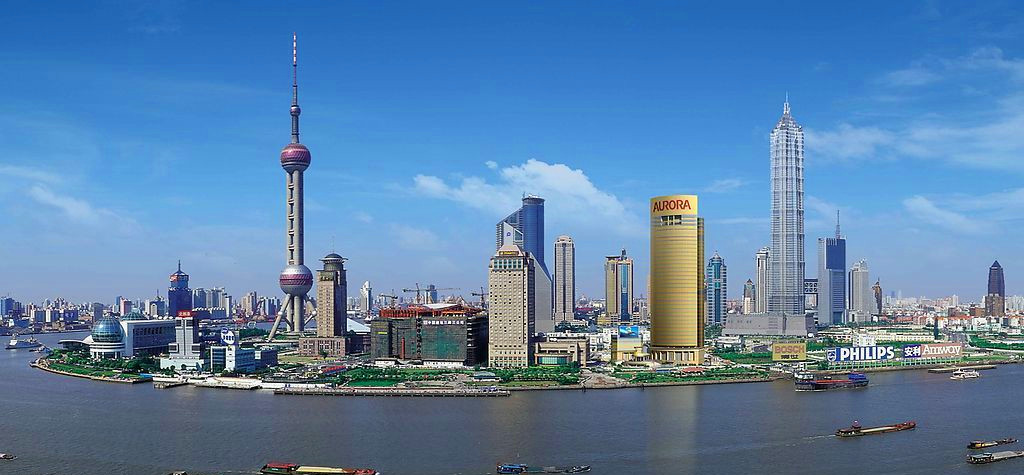 “Process” is a pervasive concept existing in almost every research and application field such as business, computing and information theory, engineering, Industrial and manufacturing, science and statistics, biology and psychology, Philosophy, and many others. Despite its various specific definitions for each field, a process can be interpreted as “a series of actions or steps taken in order to achieve a particular end” according to the Oxford Dictionary. In the recent decade, process related technologies have been extensively investigated and promoted in the area of business process management (BPM) and workflow management systems (WfMS) with topics covering the whole process lifecycle such as process modelling, process verification, process execution, workflow scheduling, process monitoring, process exception handling, and the analysis of historical data in BPM system and WfMS such as the statistical analysis for performance metrics and process mining. However, above topics have also been investigated (maybe with different terms) in many other production, management and IT service domains such as product line management, software process, Web services, and cyber-physical systems. The International Workshop on Process Aware Systems (PAS2014) is a cross-area international forum on process aware systems. PAS2014 aims at bringing together researchers, developers, users, and practitioners interested in process management, and formally exploring various potentials about process management in the era of cloud computing and big data from the perspective of both academic and industry. Relevant topics include but are not limited to:---- Foundations and Architecture for Process Aware Systems ---Process modeling languages, notations and methodsArtifact-centric business processesAutomated process composition & synthesisResource management and workflow scheduling in process aware systemsSoftware Techniques and Architectures for process aware systemsProcess-oriented software architecturesService-oriented architectures for Process Aware SystemsInfrastructure as a service for process aware systemsPlatform as a service for Process aware systemsSoftware as a service for Process aware systems---- Big Data and Cloud Computing for Process Aware Systems ---Big data and big process managementBig data processing and big process mining  Cloud-based BPM and Workflow as a ServiceSecurity, privacy and trust in Big data/Cloud-based BPMBusiness process crowdsourcing based on social networksBusiness process in hybrid cloud environmentsScientific workflows in the cloud---- Monitoring, Adaptation and Improvement of Process Aware Systems ---Process tracing and monitoringProcess performance measurementProcess data analytics and visualizationAdaptive and context-aware processesBusiness process lifecycle managementBusiness process improvement---- Applications and Empirical Studies of Process Aware Systems ---Knowledge-intensive processesData-driven processesDistributed and mobile processesInter-process planning and coordinationAdoption and Practice of process aware systemsCase studies and experience reportsProcess aware system education and training---- Software Development Process for Process Aware Systems ---Development processes for emerging and evolving process aware systems Agile/Lean processes in (software) systems development Process issues in developing adaptive and evolving software systemsContinuous process improvement in diverse areas and contextDistributed/Global development and large-scale processes Process modeling, simulation and analysisProcess/Project management and assessmentProcess metrics and tools Cost estimation and project planning Processes for cutting-edge software technologies, including (but not limited to) ubiquitous computing, cloud computing, multi-core technologies, and cellular technologies---- Non-software Aspects of Process Aware Systems ---Processes in non-software domains (e.g., business, health care, manufacturing, transportation, etc.) with a demonstrated relationship to process aware systems Modeling of physical and computation processesIntegrations of computation, communication, and control processes process -oriented control systems Process technology characterization, extraction, and modeling of design for manufacturabilityApplied Verification for Continuous and Hybrid SystemsProcess-variation aware embedded system design===========================Submission & Publication ===========================SubmissionPapers should be formatted according to Springer’s Communications in Computer and Information Science (CCIS, http://www.springer.com/series/7899) formatting guidelines (for instructions please visit http://www.springer.com/computer/lncs?SGWID=0-164-6-793341-0). Submissions must be in English and not exceed 15 pages of length. The title page must contain a short abstract clarifying the relation of the paper with the topics above. The paper must clearly state the problem being addressed, the goal of the work, the results achieved, and the relation to other work.Industry papers must be clearly marked as such, so that they can be appropriately reviewed by the program committee. Concerning length and formatting, industry papers must follow the same rules and guidelines as research papers.Papers should be submitted electronically in PDF format via the PAS2014 EasyChair submission site: https://www.easychair.org/conferences/?conf=pas20140 Submissions must be original contributions that have not been published previously, nor already submitted to other conferences or journals in parallel with this conference. Each submission will be peer reviewed by at least three program committee members.PublicationAll accepted papers will be included in the conference proceedings published by Springer in the CCIS series. For each accepted paper, at least one author must register for the conference and present the paper.===========================Key Dates===========================Full papers due: August 10, 2014Notification of acceptance: September 10, 2014Camera-ready papers deadline: October 10, 2014Conference: October 17, 2014===========================ORGANIZING COMMITTEE===========================HONORARY CHAIRGENERAL CHAIRSJianmin Wang, Tsinghua University, ChinaYun Yang, Swinburne University of Technology, AustraliaPROGRAM CHAIRSJian Cao, Shanghai Jiaotong University, ChinaLijie Wen, Tsing Hua University, ChinaPUBLICITY CHAIRSHongyan Zhang, Beijing Jiaotong University, ChinaJihong Liu, Beijing University of Aeronautics And Astronautics, ChinaPUBLICATION CHAIRXiao Liu, East China Normal University, ChinaLOCAL ORGANIZATION CHAIRFeng Li, Donghua University, ChinaSTEERING COMMITTEEJianming Wang, Tsinghua University, China Chongyi Yuan, Peking University, China Liang Zhang, Fudan University, China Jianwen Su, The University of California, Santa Barbara, U.S. Arthurter Hofstede, Queensland Univesity Of Technology, AustraliaPROGRAM COMMITTEE (TBC)Akhil Kumar, Penn State University, USA, akhilkumar@psu.eduBarbara Weber, University of Innsbruck, Austria, Barbara.Weber@uibk.ac.atMarco Aiello, University of Groningen, The Netherlands, M.Aiello@rug.nlMassimo Mecella, Universita' di Roma, Italy, mecella@dis.uniroma1.itRik Eshuis, Eindhoven University, The Netherlands, h.eshuis@tue.nlRong Liu, IBM Research, USA, rliu@us.ibm.comFlorian Daniel, University of Trento, florianxxl@gmail.comMinseok Song, Ulsan National Institute of Science and Technology, msong@unist.ac.krMatthias Weidlich, Imperial College London, m.weidlich@imperial.ac.ukJosep Carmona Vargas, Universitat Politecnica de Catalunya (UPC), jcarmona@lsi.upc.eduFabrizio Maria Maggi, University of Tartu, f.m.maggi@ut.eeLuciano Garcia Banuelos, University of Tartu, luciano.garcia@ut.eeJiacun Wang, Monmouse University, U.S.Jian Cao, Shanghai Jiaotong University, ChinaZaiwen Feng, Wuhan University, ChinaTao Hu, Hannan University, JapanJianxun Liu, Hunan University of Science And TechnologyZongwei Luo, Hongkong UniversityShiyong Lv, Wayne State University, U.K.Kaijun Ren, National University of Defence Technology, ChinaLi Wan, Huazhong University of Science And Technology, ChinaJianming Wang, Tsinghua University, ChinaZhongjie Wang, Harbin Institute Of Technology, ChinaJinghua Xiong, Institute Of Computing Technology, Chiese Academy Of Science, ChinaDong Yang, Donghua University, ChinaJianwei Yin, Zhejiang University, ChinaYu Yang, Sun Yat-Sen University, ChinaLiang Zhang, Fudan University, ChinaYang Zhang, Beijing University Of Posts And Telecommunications, ChinaXiao Liu, East China Normal University, ChinaLizhen Cui, Shangdong University, ChinaWanchun Dou, Nanjing University, ChinaMin Liu, Tongji University, ChinaChun Ouyang, Queensland University Of Technology, AustraliaRaymond Wong, University Of New South Wales, AustraliaZhe Shan, University Of Cincinnati, U.S.Jianwen Su, The University Of California, Santa Barbara, U.S.Mingzhong Wang, Beijing Institute Of Technology, ChinaLijie Wen, Tsinghua University, ChinaJun Wei, Institute Of Software, Chinese Academy Of Science, ChinaJian Yang, Macquarie University, AustraliaYuan Chongyi, Peking University, ChinaMingsong Chen, East China Normal University===========================Sponsors===========================Technical Sponsor: SpringerSponsors:Shanghai Jiaotong UniversityEast China Normal UniversityTsinghua UniversityDonghua University